                                             GS1 Аzerbaijan tərəfindən doldurulur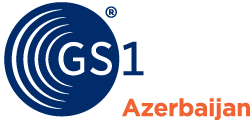  “      ”                      20_   il	Müəssisənin/fərdi sahibkarın adı:  ___________________________________________________________Müəssisənin /fərdi sahibkarın hüquqi ünvanı: ___________________________________________________________________________________________Müəssisənin / fərdi sahibkarın faktiki ünvanı: ___________________________________________________________________________________________Fəaliyyət istiqaməti: ________________________________________________________Rəhbərin  soyadı, adı, аtаsının аdı: _________________________________________VÖEN: _____________________________Tel: _____________________________                                    Tel: ___________________________Email:_________________________                              web:________________________Ə   R    İ    Z    ƏBizə beynəlxalq GS1 sistemində əmtəə identifikasiya nömrələrinin ayrılması ilə bağlı müraciət edirik. GS1 sistemində avtomatik identifikasiya sahəsində xidmətlərin göstərilməsi haqqında təklif (oferta) elanı ilə www.gs1az.org saytınızda tanış olmuşuq və Şəxsi kabinet vasitəsilə GS1 Azerbaijan sisteminə ilk girişin təmin edilməsi xidmətinə görə ödənilməsi üçün hesabı təqdim etməyinizi xahiş edirik.İdentifikasiya nömrələrindən istifadə etdiyimizə görə “GS1 Аzerbaijan” təşkilatına hər il  müvafiq xidmət haqqını ödəməyi öhdəmizə götürürük. Ödəniş edilmədiyi təqdirdə əmtəə identifikasiya nömrələrindən istifadə hüququnun itirilməsi haqqında məlumatlandırılmışıq.Beynəlxalq və yerli axtarış sistemlərində bizim haqqımızda və bizə aid məhsullar barəsində məlumatın yerləşdirilməsinə razıyıq.GS1 sistemində əmtəələrin identifikasiya nömrələrindən istifadə qaydaları ilə tanış olmuşuq. Giriş təliminin keçirilməsi üçün  __________________________________ təyin olunur.                                                             (Ad, soyad, vəzifə)_____ __________ 20__                                           ____________________________                                                                                                             İmza                                                                                                                                                                                                                                    М.Y.                                                                              	                                                             İdentifikasiya nömrəsi